Приложение 2к постановлению администрации городаот ____________№ __________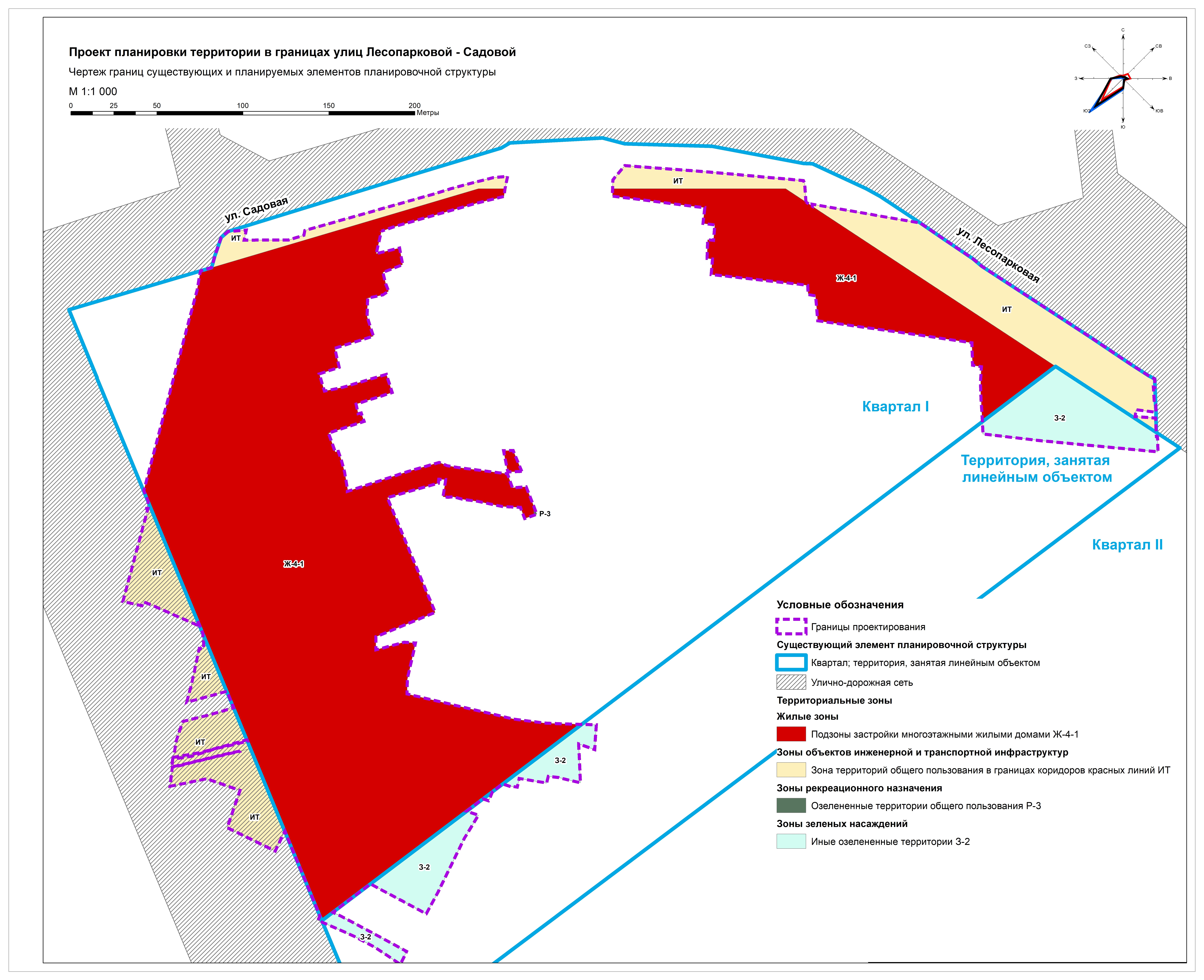 